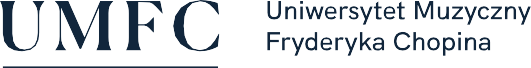 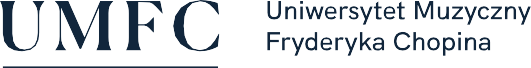 Sposoby realizacji i weryfikacji efektów uczenia się zostały dostosowane do sytuacji epidemiologicznej wewnętrznymi aktami uczelni.Nazwa przedmiotu:Klawesyn dodatkowyNazwa przedmiotu:Klawesyn dodatkowyNazwa przedmiotu:Klawesyn dodatkowyNazwa przedmiotu:Klawesyn dodatkowyNazwa przedmiotu:Klawesyn dodatkowyNazwa przedmiotu:Klawesyn dodatkowyNazwa przedmiotu:Klawesyn dodatkowyNazwa przedmiotu:Klawesyn dodatkowyNazwa przedmiotu:Klawesyn dodatkowyNazwa przedmiotu:Klawesyn dodatkowyNazwa przedmiotu:Klawesyn dodatkowyNazwa przedmiotu:Klawesyn dodatkowyNazwa przedmiotu:Klawesyn dodatkowyNazwa przedmiotu:Klawesyn dodatkowyNazwa przedmiotu:Klawesyn dodatkowyNazwa przedmiotu:Klawesyn dodatkowyNazwa przedmiotu:Klawesyn dodatkowyNazwa przedmiotu:Klawesyn dodatkowyNazwa przedmiotu:Klawesyn dodatkowyNazwa przedmiotu:Klawesyn dodatkowyNazwa przedmiotu:Klawesyn dodatkowyNazwa przedmiotu:Klawesyn dodatkowyNazwa przedmiotu:Klawesyn dodatkowyNazwa przedmiotu:Klawesyn dodatkowyJednostka prowadząca przedmiot:Filia UMFC w BiałymstokuWydział Instrumentalno-Pedagogiczny, Edukacji Muzycznej i WokalistykiJednostka prowadząca przedmiot:Filia UMFC w BiałymstokuWydział Instrumentalno-Pedagogiczny, Edukacji Muzycznej i WokalistykiJednostka prowadząca przedmiot:Filia UMFC w BiałymstokuWydział Instrumentalno-Pedagogiczny, Edukacji Muzycznej i WokalistykiJednostka prowadząca przedmiot:Filia UMFC w BiałymstokuWydział Instrumentalno-Pedagogiczny, Edukacji Muzycznej i WokalistykiJednostka prowadząca przedmiot:Filia UMFC w BiałymstokuWydział Instrumentalno-Pedagogiczny, Edukacji Muzycznej i WokalistykiJednostka prowadząca przedmiot:Filia UMFC w BiałymstokuWydział Instrumentalno-Pedagogiczny, Edukacji Muzycznej i WokalistykiJednostka prowadząca przedmiot:Filia UMFC w BiałymstokuWydział Instrumentalno-Pedagogiczny, Edukacji Muzycznej i WokalistykiJednostka prowadząca przedmiot:Filia UMFC w BiałymstokuWydział Instrumentalno-Pedagogiczny, Edukacji Muzycznej i WokalistykiJednostka prowadząca przedmiot:Filia UMFC w BiałymstokuWydział Instrumentalno-Pedagogiczny, Edukacji Muzycznej i WokalistykiJednostka prowadząca przedmiot:Filia UMFC w BiałymstokuWydział Instrumentalno-Pedagogiczny, Edukacji Muzycznej i WokalistykiJednostka prowadząca przedmiot:Filia UMFC w BiałymstokuWydział Instrumentalno-Pedagogiczny, Edukacji Muzycznej i WokalistykiJednostka prowadząca przedmiot:Filia UMFC w BiałymstokuWydział Instrumentalno-Pedagogiczny, Edukacji Muzycznej i WokalistykiJednostka prowadząca przedmiot:Filia UMFC w BiałymstokuWydział Instrumentalno-Pedagogiczny, Edukacji Muzycznej i WokalistykiJednostka prowadząca przedmiot:Filia UMFC w BiałymstokuWydział Instrumentalno-Pedagogiczny, Edukacji Muzycznej i WokalistykiJednostka prowadząca przedmiot:Filia UMFC w BiałymstokuWydział Instrumentalno-Pedagogiczny, Edukacji Muzycznej i WokalistykiJednostka prowadząca przedmiot:Filia UMFC w BiałymstokuWydział Instrumentalno-Pedagogiczny, Edukacji Muzycznej i WokalistykiJednostka prowadząca przedmiot:Filia UMFC w BiałymstokuWydział Instrumentalno-Pedagogiczny, Edukacji Muzycznej i WokalistykiJednostka prowadząca przedmiot:Filia UMFC w BiałymstokuWydział Instrumentalno-Pedagogiczny, Edukacji Muzycznej i WokalistykiJednostka prowadząca przedmiot:Filia UMFC w BiałymstokuWydział Instrumentalno-Pedagogiczny, Edukacji Muzycznej i WokalistykiJednostka prowadząca przedmiot:Filia UMFC w BiałymstokuWydział Instrumentalno-Pedagogiczny, Edukacji Muzycznej i WokalistykiRok akademicki:2021/2022Rok akademicki:2021/2022Rok akademicki:2021/2022Rok akademicki:2021/2022Kierunek:InstrumentalistykaKierunek:InstrumentalistykaKierunek:InstrumentalistykaKierunek:InstrumentalistykaKierunek:InstrumentalistykaKierunek:InstrumentalistykaKierunek:InstrumentalistykaKierunek:InstrumentalistykaKierunek:InstrumentalistykaKierunek:InstrumentalistykaKierunek:InstrumentalistykaKierunek:InstrumentalistykaSpecjalność:pedagogika instrumentalna – gra na fortepianieSpecjalność:pedagogika instrumentalna – gra na fortepianieSpecjalność:pedagogika instrumentalna – gra na fortepianieSpecjalność:pedagogika instrumentalna – gra na fortepianieSpecjalność:pedagogika instrumentalna – gra na fortepianieSpecjalność:pedagogika instrumentalna – gra na fortepianieSpecjalność:pedagogika instrumentalna – gra na fortepianieSpecjalność:pedagogika instrumentalna – gra na fortepianieSpecjalność:pedagogika instrumentalna – gra na fortepianieSpecjalność:pedagogika instrumentalna – gra na fortepianieSpecjalność:pedagogika instrumentalna – gra na fortepianieSpecjalność:pedagogika instrumentalna – gra na fortepianieForma studiów:stacjonarne pierwszego stopniaForma studiów:stacjonarne pierwszego stopniaForma studiów:stacjonarne pierwszego stopniaForma studiów:stacjonarne pierwszego stopniaForma studiów:stacjonarne pierwszego stopniaForma studiów:stacjonarne pierwszego stopniaForma studiów:stacjonarne pierwszego stopniaForma studiów:stacjonarne pierwszego stopniaForma studiów:stacjonarne pierwszego stopniaProfil kształcenia:ogólnoakademicki  (A)Profil kształcenia:ogólnoakademicki  (A)Profil kształcenia:ogólnoakademicki  (A)Profil kształcenia:ogólnoakademicki  (A)Profil kształcenia:ogólnoakademicki  (A)Profil kształcenia:ogólnoakademicki  (A)Profil kształcenia:ogólnoakademicki  (A)Profil kształcenia:ogólnoakademicki  (A)Status przedmiotu:obowiązkowyStatus przedmiotu:obowiązkowyStatus przedmiotu:obowiązkowyStatus przedmiotu:obowiązkowyStatus przedmiotu:obowiązkowyStatus przedmiotu:obowiązkowyStatus przedmiotu:obowiązkowyForma zajęć:ćwiczeniaForma zajęć:ćwiczeniaForma zajęć:ćwiczeniaForma zajęć:ćwiczeniaForma zajęć:ćwiczeniaForma zajęć:ćwiczeniaForma zajęć:ćwiczeniaJęzyk przedmiotu:polskiJęzyk przedmiotu:polskiJęzyk przedmiotu:polskiJęzyk przedmiotu:polskiJęzyk przedmiotu:polskiJęzyk przedmiotu:polskiJęzyk przedmiotu:polskiRok/semestr:R I, s. I-IIRok/semestr:R I, s. I-IIRok/semestr:R I, s. I-IIRok/semestr:R I, s. I-IIRok/semestr:R I, s. I-IIRok/semestr:R I, s. I-IIWymiar godzin:30Wymiar godzin:30Wymiar godzin:30Wymiar godzin:30Koordynator przedmiotuKoordynator przedmiotuKoordynator przedmiotuKoordynator przedmiotuKoordynator przedmiotuKierownik Katedry Pedagogiki InstrumentalnejKierownik Katedry Pedagogiki InstrumentalnejKierownik Katedry Pedagogiki InstrumentalnejKierownik Katedry Pedagogiki InstrumentalnejKierownik Katedry Pedagogiki InstrumentalnejKierownik Katedry Pedagogiki InstrumentalnejKierownik Katedry Pedagogiki InstrumentalnejKierownik Katedry Pedagogiki InstrumentalnejKierownik Katedry Pedagogiki InstrumentalnejKierownik Katedry Pedagogiki InstrumentalnejKierownik Katedry Pedagogiki InstrumentalnejKierownik Katedry Pedagogiki InstrumentalnejKierownik Katedry Pedagogiki InstrumentalnejKierownik Katedry Pedagogiki InstrumentalnejKierownik Katedry Pedagogiki InstrumentalnejKierownik Katedry Pedagogiki InstrumentalnejKierownik Katedry Pedagogiki InstrumentalnejKierownik Katedry Pedagogiki InstrumentalnejKierownik Katedry Pedagogiki InstrumentalnejProwadzący zajęciaProwadzący zajęciaProwadzący zajęciaProwadzący zajęciaProwadzący zajęciaad. Anna Krzysztofik –Buczyńskaad. Anna Krzysztofik –Buczyńskaad. Anna Krzysztofik –Buczyńskaad. Anna Krzysztofik –Buczyńskaad. Anna Krzysztofik –Buczyńskaad. Anna Krzysztofik –Buczyńskaad. Anna Krzysztofik –Buczyńskaad. Anna Krzysztofik –Buczyńskaad. Anna Krzysztofik –Buczyńskaad. Anna Krzysztofik –Buczyńskaad. Anna Krzysztofik –Buczyńskaad. Anna Krzysztofik –Buczyńskaad. Anna Krzysztofik –Buczyńskaad. Anna Krzysztofik –Buczyńskaad. Anna Krzysztofik –Buczyńskaad. Anna Krzysztofik –Buczyńskaad. Anna Krzysztofik –Buczyńskaad. Anna Krzysztofik –Buczyńskaad. Anna Krzysztofik –BuczyńskaCele przedmiotuCele przedmiotuCele przedmiotuCele przedmiotuCele przedmiotuZapoznanie w formie praktycznej pianistów ze specyfiką budowy klawesynu, wydobywania dźwięku na tym instrumencie oraz podstawową literaturą klawesynową.Zapoznanie w formie praktycznej pianistów ze specyfiką budowy klawesynu, wydobywania dźwięku na tym instrumencie oraz podstawową literaturą klawesynową.Zapoznanie w formie praktycznej pianistów ze specyfiką budowy klawesynu, wydobywania dźwięku na tym instrumencie oraz podstawową literaturą klawesynową.Zapoznanie w formie praktycznej pianistów ze specyfiką budowy klawesynu, wydobywania dźwięku na tym instrumencie oraz podstawową literaturą klawesynową.Zapoznanie w formie praktycznej pianistów ze specyfiką budowy klawesynu, wydobywania dźwięku na tym instrumencie oraz podstawową literaturą klawesynową.Zapoznanie w formie praktycznej pianistów ze specyfiką budowy klawesynu, wydobywania dźwięku na tym instrumencie oraz podstawową literaturą klawesynową.Zapoznanie w formie praktycznej pianistów ze specyfiką budowy klawesynu, wydobywania dźwięku na tym instrumencie oraz podstawową literaturą klawesynową.Zapoznanie w formie praktycznej pianistów ze specyfiką budowy klawesynu, wydobywania dźwięku na tym instrumencie oraz podstawową literaturą klawesynową.Zapoznanie w formie praktycznej pianistów ze specyfiką budowy klawesynu, wydobywania dźwięku na tym instrumencie oraz podstawową literaturą klawesynową.Zapoznanie w formie praktycznej pianistów ze specyfiką budowy klawesynu, wydobywania dźwięku na tym instrumencie oraz podstawową literaturą klawesynową.Zapoznanie w formie praktycznej pianistów ze specyfiką budowy klawesynu, wydobywania dźwięku na tym instrumencie oraz podstawową literaturą klawesynową.Zapoznanie w formie praktycznej pianistów ze specyfiką budowy klawesynu, wydobywania dźwięku na tym instrumencie oraz podstawową literaturą klawesynową.Zapoznanie w formie praktycznej pianistów ze specyfiką budowy klawesynu, wydobywania dźwięku na tym instrumencie oraz podstawową literaturą klawesynową.Zapoznanie w formie praktycznej pianistów ze specyfiką budowy klawesynu, wydobywania dźwięku na tym instrumencie oraz podstawową literaturą klawesynową.Zapoznanie w formie praktycznej pianistów ze specyfiką budowy klawesynu, wydobywania dźwięku na tym instrumencie oraz podstawową literaturą klawesynową.Zapoznanie w formie praktycznej pianistów ze specyfiką budowy klawesynu, wydobywania dźwięku na tym instrumencie oraz podstawową literaturą klawesynową.Zapoznanie w formie praktycznej pianistów ze specyfiką budowy klawesynu, wydobywania dźwięku na tym instrumencie oraz podstawową literaturą klawesynową.Zapoznanie w formie praktycznej pianistów ze specyfiką budowy klawesynu, wydobywania dźwięku na tym instrumencie oraz podstawową literaturą klawesynową.Zapoznanie w formie praktycznej pianistów ze specyfiką budowy klawesynu, wydobywania dźwięku na tym instrumencie oraz podstawową literaturą klawesynową.Wymagania wstępneWymagania wstępneWymagania wstępneWymagania wstępneWymagania wstępneZdany egzamin wstępny na studia licencjackie.Zdany egzamin wstępny na studia licencjackie.Zdany egzamin wstępny na studia licencjackie.Zdany egzamin wstępny na studia licencjackie.Zdany egzamin wstępny na studia licencjackie.Zdany egzamin wstępny na studia licencjackie.Zdany egzamin wstępny na studia licencjackie.Zdany egzamin wstępny na studia licencjackie.Zdany egzamin wstępny na studia licencjackie.Zdany egzamin wstępny na studia licencjackie.Zdany egzamin wstępny na studia licencjackie.Zdany egzamin wstępny na studia licencjackie.Zdany egzamin wstępny na studia licencjackie.Zdany egzamin wstępny na studia licencjackie.Zdany egzamin wstępny na studia licencjackie.Zdany egzamin wstępny na studia licencjackie.Zdany egzamin wstępny na studia licencjackie.Zdany egzamin wstępny na studia licencjackie.Zdany egzamin wstępny na studia licencjackie.Kategorie efektówKategorie efektówNumer efektuNumer efektuNumer efektuEFEKTY UCZENIA SIĘ DLA PRZEDMIOTUEFEKTY UCZENIA SIĘ DLA PRZEDMIOTUEFEKTY UCZENIA SIĘ DLA PRZEDMIOTUEFEKTY UCZENIA SIĘ DLA PRZEDMIOTUEFEKTY UCZENIA SIĘ DLA PRZEDMIOTUEFEKTY UCZENIA SIĘ DLA PRZEDMIOTUEFEKTY UCZENIA SIĘ DLA PRZEDMIOTUEFEKTY UCZENIA SIĘ DLA PRZEDMIOTUEFEKTY UCZENIA SIĘ DLA PRZEDMIOTUEFEKTY UCZENIA SIĘ DLA PRZEDMIOTUEFEKTY UCZENIA SIĘ DLA PRZEDMIOTUEFEKTY UCZENIA SIĘ DLA PRZEDMIOTUEFEKTY UCZENIA SIĘ DLA PRZEDMIOTUEFEKTY UCZENIA SIĘ DLA PRZEDMIOTUEFEKTY UCZENIA SIĘ DLA PRZEDMIOTUEFEKTY UCZENIA SIĘ DLA PRZEDMIOTUEFEKTY UCZENIA SIĘ DLA PRZEDMIOTUNumer efektu kier./spec. Numer efektu kier./spec. WiedzaWiedza111Posiada ogólna znajomość literatury i stylów muzycznych oraz związanych z nimi tradycji wykonawczych.Posiada ogólna znajomość literatury i stylów muzycznych oraz związanych z nimi tradycji wykonawczych.Posiada ogólna znajomość literatury i stylów muzycznych oraz związanych z nimi tradycji wykonawczych.Posiada ogólna znajomość literatury i stylów muzycznych oraz związanych z nimi tradycji wykonawczych.Posiada ogólna znajomość literatury i stylów muzycznych oraz związanych z nimi tradycji wykonawczych.Posiada ogólna znajomość literatury i stylów muzycznych oraz związanych z nimi tradycji wykonawczych.Posiada ogólna znajomość literatury i stylów muzycznych oraz związanych z nimi tradycji wykonawczych.Posiada ogólna znajomość literatury i stylów muzycznych oraz związanych z nimi tradycji wykonawczych.Posiada ogólna znajomość literatury i stylów muzycznych oraz związanych z nimi tradycji wykonawczych.Posiada ogólna znajomość literatury i stylów muzycznych oraz związanych z nimi tradycji wykonawczych.Posiada ogólna znajomość literatury i stylów muzycznych oraz związanych z nimi tradycji wykonawczych.Posiada ogólna znajomość literatury i stylów muzycznych oraz związanych z nimi tradycji wykonawczych.Posiada ogólna znajomość literatury i stylów muzycznych oraz związanych z nimi tradycji wykonawczych.Posiada ogólna znajomość literatury i stylów muzycznych oraz związanych z nimi tradycji wykonawczych.Posiada ogólna znajomość literatury i stylów muzycznych oraz związanych z nimi tradycji wykonawczych.Posiada ogólna znajomość literatury i stylów muzycznych oraz związanych z nimi tradycji wykonawczych.Posiada ogólna znajomość literatury i stylów muzycznych oraz związanych z nimi tradycji wykonawczych.S1_W2S1_W3S1_W2S1_W3WiedzaWiedza222Posiada znajomość elementów dzieła muzycznego i wzorców budowy formalnej utworów.Posiada znajomość elementów dzieła muzycznego i wzorców budowy formalnej utworów.Posiada znajomość elementów dzieła muzycznego i wzorców budowy formalnej utworów.Posiada znajomość elementów dzieła muzycznego i wzorców budowy formalnej utworów.Posiada znajomość elementów dzieła muzycznego i wzorców budowy formalnej utworów.Posiada znajomość elementów dzieła muzycznego i wzorców budowy formalnej utworów.Posiada znajomość elementów dzieła muzycznego i wzorców budowy formalnej utworów.Posiada znajomość elementów dzieła muzycznego i wzorców budowy formalnej utworów.Posiada znajomość elementów dzieła muzycznego i wzorców budowy formalnej utworów.Posiada znajomość elementów dzieła muzycznego i wzorców budowy formalnej utworów.Posiada znajomość elementów dzieła muzycznego i wzorców budowy formalnej utworów.Posiada znajomość elementów dzieła muzycznego i wzorców budowy formalnej utworów.Posiada znajomość elementów dzieła muzycznego i wzorców budowy formalnej utworów.Posiada znajomość elementów dzieła muzycznego i wzorców budowy formalnej utworów.Posiada znajomość elementów dzieła muzycznego i wzorców budowy formalnej utworów.Posiada znajomość elementów dzieła muzycznego i wzorców budowy formalnej utworów.Posiada znajomość elementów dzieła muzycznego i wzorców budowy formalnej utworów.S1_W1S1_W1UmiejętnościUmiejętności333Dysponuje umiejętnościami potrzebnymi do tworzenia i realizowania własnych koncepcji artystycznych z wykorzystywaniem wiedzy, dotyczącej podstawowych kryteriów stylistycznych wykonywanych utworów.Dysponuje umiejętnościami potrzebnymi do tworzenia i realizowania własnych koncepcji artystycznych z wykorzystywaniem wiedzy, dotyczącej podstawowych kryteriów stylistycznych wykonywanych utworów.Dysponuje umiejętnościami potrzebnymi do tworzenia i realizowania własnych koncepcji artystycznych z wykorzystywaniem wiedzy, dotyczącej podstawowych kryteriów stylistycznych wykonywanych utworów.Dysponuje umiejętnościami potrzebnymi do tworzenia i realizowania własnych koncepcji artystycznych z wykorzystywaniem wiedzy, dotyczącej podstawowych kryteriów stylistycznych wykonywanych utworów.Dysponuje umiejętnościami potrzebnymi do tworzenia i realizowania własnych koncepcji artystycznych z wykorzystywaniem wiedzy, dotyczącej podstawowych kryteriów stylistycznych wykonywanych utworów.Dysponuje umiejętnościami potrzebnymi do tworzenia i realizowania własnych koncepcji artystycznych z wykorzystywaniem wiedzy, dotyczącej podstawowych kryteriów stylistycznych wykonywanych utworów.Dysponuje umiejętnościami potrzebnymi do tworzenia i realizowania własnych koncepcji artystycznych z wykorzystywaniem wiedzy, dotyczącej podstawowych kryteriów stylistycznych wykonywanych utworów.Dysponuje umiejętnościami potrzebnymi do tworzenia i realizowania własnych koncepcji artystycznych z wykorzystywaniem wiedzy, dotyczącej podstawowych kryteriów stylistycznych wykonywanych utworów.Dysponuje umiejętnościami potrzebnymi do tworzenia i realizowania własnych koncepcji artystycznych z wykorzystywaniem wiedzy, dotyczącej podstawowych kryteriów stylistycznych wykonywanych utworów.Dysponuje umiejętnościami potrzebnymi do tworzenia i realizowania własnych koncepcji artystycznych z wykorzystywaniem wiedzy, dotyczącej podstawowych kryteriów stylistycznych wykonywanych utworów.Dysponuje umiejętnościami potrzebnymi do tworzenia i realizowania własnych koncepcji artystycznych z wykorzystywaniem wiedzy, dotyczącej podstawowych kryteriów stylistycznych wykonywanych utworów.Dysponuje umiejętnościami potrzebnymi do tworzenia i realizowania własnych koncepcji artystycznych z wykorzystywaniem wiedzy, dotyczącej podstawowych kryteriów stylistycznych wykonywanych utworów.Dysponuje umiejętnościami potrzebnymi do tworzenia i realizowania własnych koncepcji artystycznych z wykorzystywaniem wiedzy, dotyczącej podstawowych kryteriów stylistycznych wykonywanych utworów.Dysponuje umiejętnościami potrzebnymi do tworzenia i realizowania własnych koncepcji artystycznych z wykorzystywaniem wiedzy, dotyczącej podstawowych kryteriów stylistycznych wykonywanych utworów.Dysponuje umiejętnościami potrzebnymi do tworzenia i realizowania własnych koncepcji artystycznych z wykorzystywaniem wiedzy, dotyczącej podstawowych kryteriów stylistycznych wykonywanych utworów.Dysponuje umiejętnościami potrzebnymi do tworzenia i realizowania własnych koncepcji artystycznych z wykorzystywaniem wiedzy, dotyczącej podstawowych kryteriów stylistycznych wykonywanych utworów.Dysponuje umiejętnościami potrzebnymi do tworzenia i realizowania własnych koncepcji artystycznych z wykorzystywaniem wiedzy, dotyczącej podstawowych kryteriów stylistycznych wykonywanych utworów.S1_U1S1_U2S1_U1S1_U2UmiejętnościUmiejętności444Posiada umiejętność właściwego odczytania tekstu nutowego, biegłego i pełnego przekazania materiału muzycznego, zawartych w utworze idei i jego formy oraz rozumienia i kontrolowania struktur rytmicznych, metrorytmicznych oraz aspektów dotyczących aplikatury, frazowania, struktury harmonicznej itp. opracowywanych utworów.Posiada umiejętność właściwego odczytania tekstu nutowego, biegłego i pełnego przekazania materiału muzycznego, zawartych w utworze idei i jego formy oraz rozumienia i kontrolowania struktur rytmicznych, metrorytmicznych oraz aspektów dotyczących aplikatury, frazowania, struktury harmonicznej itp. opracowywanych utworów.Posiada umiejętność właściwego odczytania tekstu nutowego, biegłego i pełnego przekazania materiału muzycznego, zawartych w utworze idei i jego formy oraz rozumienia i kontrolowania struktur rytmicznych, metrorytmicznych oraz aspektów dotyczących aplikatury, frazowania, struktury harmonicznej itp. opracowywanych utworów.Posiada umiejętność właściwego odczytania tekstu nutowego, biegłego i pełnego przekazania materiału muzycznego, zawartych w utworze idei i jego formy oraz rozumienia i kontrolowania struktur rytmicznych, metrorytmicznych oraz aspektów dotyczących aplikatury, frazowania, struktury harmonicznej itp. opracowywanych utworów.Posiada umiejętność właściwego odczytania tekstu nutowego, biegłego i pełnego przekazania materiału muzycznego, zawartych w utworze idei i jego formy oraz rozumienia i kontrolowania struktur rytmicznych, metrorytmicznych oraz aspektów dotyczących aplikatury, frazowania, struktury harmonicznej itp. opracowywanych utworów.Posiada umiejętność właściwego odczytania tekstu nutowego, biegłego i pełnego przekazania materiału muzycznego, zawartych w utworze idei i jego formy oraz rozumienia i kontrolowania struktur rytmicznych, metrorytmicznych oraz aspektów dotyczących aplikatury, frazowania, struktury harmonicznej itp. opracowywanych utworów.Posiada umiejętność właściwego odczytania tekstu nutowego, biegłego i pełnego przekazania materiału muzycznego, zawartych w utworze idei i jego formy oraz rozumienia i kontrolowania struktur rytmicznych, metrorytmicznych oraz aspektów dotyczących aplikatury, frazowania, struktury harmonicznej itp. opracowywanych utworów.Posiada umiejętność właściwego odczytania tekstu nutowego, biegłego i pełnego przekazania materiału muzycznego, zawartych w utworze idei i jego formy oraz rozumienia i kontrolowania struktur rytmicznych, metrorytmicznych oraz aspektów dotyczących aplikatury, frazowania, struktury harmonicznej itp. opracowywanych utworów.Posiada umiejętność właściwego odczytania tekstu nutowego, biegłego i pełnego przekazania materiału muzycznego, zawartych w utworze idei i jego formy oraz rozumienia i kontrolowania struktur rytmicznych, metrorytmicznych oraz aspektów dotyczących aplikatury, frazowania, struktury harmonicznej itp. opracowywanych utworów.Posiada umiejętność właściwego odczytania tekstu nutowego, biegłego i pełnego przekazania materiału muzycznego, zawartych w utworze idei i jego formy oraz rozumienia i kontrolowania struktur rytmicznych, metrorytmicznych oraz aspektów dotyczących aplikatury, frazowania, struktury harmonicznej itp. opracowywanych utworów.Posiada umiejętność właściwego odczytania tekstu nutowego, biegłego i pełnego przekazania materiału muzycznego, zawartych w utworze idei i jego formy oraz rozumienia i kontrolowania struktur rytmicznych, metrorytmicznych oraz aspektów dotyczących aplikatury, frazowania, struktury harmonicznej itp. opracowywanych utworów.Posiada umiejętność właściwego odczytania tekstu nutowego, biegłego i pełnego przekazania materiału muzycznego, zawartych w utworze idei i jego formy oraz rozumienia i kontrolowania struktur rytmicznych, metrorytmicznych oraz aspektów dotyczących aplikatury, frazowania, struktury harmonicznej itp. opracowywanych utworów.Posiada umiejętność właściwego odczytania tekstu nutowego, biegłego i pełnego przekazania materiału muzycznego, zawartych w utworze idei i jego formy oraz rozumienia i kontrolowania struktur rytmicznych, metrorytmicznych oraz aspektów dotyczących aplikatury, frazowania, struktury harmonicznej itp. opracowywanych utworów.Posiada umiejętność właściwego odczytania tekstu nutowego, biegłego i pełnego przekazania materiału muzycznego, zawartych w utworze idei i jego formy oraz rozumienia i kontrolowania struktur rytmicznych, metrorytmicznych oraz aspektów dotyczących aplikatury, frazowania, struktury harmonicznej itp. opracowywanych utworów.Posiada umiejętność właściwego odczytania tekstu nutowego, biegłego i pełnego przekazania materiału muzycznego, zawartych w utworze idei i jego formy oraz rozumienia i kontrolowania struktur rytmicznych, metrorytmicznych oraz aspektów dotyczących aplikatury, frazowania, struktury harmonicznej itp. opracowywanych utworów.Posiada umiejętność właściwego odczytania tekstu nutowego, biegłego i pełnego przekazania materiału muzycznego, zawartych w utworze idei i jego formy oraz rozumienia i kontrolowania struktur rytmicznych, metrorytmicznych oraz aspektów dotyczących aplikatury, frazowania, struktury harmonicznej itp. opracowywanych utworów.Posiada umiejętność właściwego odczytania tekstu nutowego, biegłego i pełnego przekazania materiału muzycznego, zawartych w utworze idei i jego formy oraz rozumienia i kontrolowania struktur rytmicznych, metrorytmicznych oraz aspektów dotyczących aplikatury, frazowania, struktury harmonicznej itp. opracowywanych utworów.S1_U4S1_U5S1_U7S1_U8S1_U4S1_U5S1_U7S1_U8Kompetencje społeczneKompetencje społeczne555Realizuje własne koncepcje i działania artystyczne oparte na zróżnicowanej stylistyce, wynikającej z wykorzystania wyobraźni, ekspresji i intuicji.Realizuje własne koncepcje i działania artystyczne oparte na zróżnicowanej stylistyce, wynikającej z wykorzystania wyobraźni, ekspresji i intuicji.Realizuje własne koncepcje i działania artystyczne oparte na zróżnicowanej stylistyce, wynikającej z wykorzystania wyobraźni, ekspresji i intuicji.Realizuje własne koncepcje i działania artystyczne oparte na zróżnicowanej stylistyce, wynikającej z wykorzystania wyobraźni, ekspresji i intuicji.Realizuje własne koncepcje i działania artystyczne oparte na zróżnicowanej stylistyce, wynikającej z wykorzystania wyobraźni, ekspresji i intuicji.Realizuje własne koncepcje i działania artystyczne oparte na zróżnicowanej stylistyce, wynikającej z wykorzystania wyobraźni, ekspresji i intuicji.Realizuje własne koncepcje i działania artystyczne oparte na zróżnicowanej stylistyce, wynikającej z wykorzystania wyobraźni, ekspresji i intuicji.Realizuje własne koncepcje i działania artystyczne oparte na zróżnicowanej stylistyce, wynikającej z wykorzystania wyobraźni, ekspresji i intuicji.Realizuje własne koncepcje i działania artystyczne oparte na zróżnicowanej stylistyce, wynikającej z wykorzystania wyobraźni, ekspresji i intuicji.Realizuje własne koncepcje i działania artystyczne oparte na zróżnicowanej stylistyce, wynikającej z wykorzystania wyobraźni, ekspresji i intuicji.Realizuje własne koncepcje i działania artystyczne oparte na zróżnicowanej stylistyce, wynikającej z wykorzystania wyobraźni, ekspresji i intuicji.Realizuje własne koncepcje i działania artystyczne oparte na zróżnicowanej stylistyce, wynikającej z wykorzystania wyobraźni, ekspresji i intuicji.Realizuje własne koncepcje i działania artystyczne oparte na zróżnicowanej stylistyce, wynikającej z wykorzystania wyobraźni, ekspresji i intuicji.Realizuje własne koncepcje i działania artystyczne oparte na zróżnicowanej stylistyce, wynikającej z wykorzystania wyobraźni, ekspresji i intuicji.Realizuje własne koncepcje i działania artystyczne oparte na zróżnicowanej stylistyce, wynikającej z wykorzystania wyobraźni, ekspresji i intuicji.Realizuje własne koncepcje i działania artystyczne oparte na zróżnicowanej stylistyce, wynikającej z wykorzystania wyobraźni, ekspresji i intuicji.Realizuje własne koncepcje i działania artystyczne oparte na zróżnicowanej stylistyce, wynikającej z wykorzystania wyobraźni, ekspresji i intuicji.S1_K2S1_K4S1_K2S1_K4Kompetencje społeczneKompetencje społeczne555Realizuje własne koncepcje i działania artystyczne oparte na zróżnicowanej stylistyce, wynikającej z wykorzystania wyobraźni, ekspresji i intuicji.Realizuje własne koncepcje i działania artystyczne oparte na zróżnicowanej stylistyce, wynikającej z wykorzystania wyobraźni, ekspresji i intuicji.Realizuje własne koncepcje i działania artystyczne oparte na zróżnicowanej stylistyce, wynikającej z wykorzystania wyobraźni, ekspresji i intuicji.Realizuje własne koncepcje i działania artystyczne oparte na zróżnicowanej stylistyce, wynikającej z wykorzystania wyobraźni, ekspresji i intuicji.Realizuje własne koncepcje i działania artystyczne oparte na zróżnicowanej stylistyce, wynikającej z wykorzystania wyobraźni, ekspresji i intuicji.Realizuje własne koncepcje i działania artystyczne oparte na zróżnicowanej stylistyce, wynikającej z wykorzystania wyobraźni, ekspresji i intuicji.Realizuje własne koncepcje i działania artystyczne oparte na zróżnicowanej stylistyce, wynikającej z wykorzystania wyobraźni, ekspresji i intuicji.Realizuje własne koncepcje i działania artystyczne oparte na zróżnicowanej stylistyce, wynikającej z wykorzystania wyobraźni, ekspresji i intuicji.Realizuje własne koncepcje i działania artystyczne oparte na zróżnicowanej stylistyce, wynikającej z wykorzystania wyobraźni, ekspresji i intuicji.Realizuje własne koncepcje i działania artystyczne oparte na zróżnicowanej stylistyce, wynikającej z wykorzystania wyobraźni, ekspresji i intuicji.Realizuje własne koncepcje i działania artystyczne oparte na zróżnicowanej stylistyce, wynikającej z wykorzystania wyobraźni, ekspresji i intuicji.Realizuje własne koncepcje i działania artystyczne oparte na zróżnicowanej stylistyce, wynikającej z wykorzystania wyobraźni, ekspresji i intuicji.Realizuje własne koncepcje i działania artystyczne oparte na zróżnicowanej stylistyce, wynikającej z wykorzystania wyobraźni, ekspresji i intuicji.Realizuje własne koncepcje i działania artystyczne oparte na zróżnicowanej stylistyce, wynikającej z wykorzystania wyobraźni, ekspresji i intuicji.Realizuje własne koncepcje i działania artystyczne oparte na zróżnicowanej stylistyce, wynikającej z wykorzystania wyobraźni, ekspresji i intuicji.Realizuje własne koncepcje i działania artystyczne oparte na zróżnicowanej stylistyce, wynikającej z wykorzystania wyobraźni, ekspresji i intuicji.Realizuje własne koncepcje i działania artystyczne oparte na zróżnicowanej stylistyce, wynikającej z wykorzystania wyobraźni, ekspresji i intuicji.S1_K2S1_K4S1_K2S1_K4TREŚCI PROGRAMOWE PRZEDMIOTUTREŚCI PROGRAMOWE PRZEDMIOTUTREŚCI PROGRAMOWE PRZEDMIOTUTREŚCI PROGRAMOWE PRZEDMIOTUTREŚCI PROGRAMOWE PRZEDMIOTUTREŚCI PROGRAMOWE PRZEDMIOTUTREŚCI PROGRAMOWE PRZEDMIOTUTREŚCI PROGRAMOWE PRZEDMIOTUTREŚCI PROGRAMOWE PRZEDMIOTUTREŚCI PROGRAMOWE PRZEDMIOTUTREŚCI PROGRAMOWE PRZEDMIOTUTREŚCI PROGRAMOWE PRZEDMIOTUTREŚCI PROGRAMOWE PRZEDMIOTUTREŚCI PROGRAMOWE PRZEDMIOTUTREŚCI PROGRAMOWE PRZEDMIOTUTREŚCI PROGRAMOWE PRZEDMIOTUTREŚCI PROGRAMOWE PRZEDMIOTUTREŚCI PROGRAMOWE PRZEDMIOTUTREŚCI PROGRAMOWE PRZEDMIOTUTREŚCI PROGRAMOWE PRZEDMIOTUTREŚCI PROGRAMOWE PRZEDMIOTUTREŚCI PROGRAMOWE PRZEDMIOTULiczba godzinLiczba godzinSemestr I-II1.Utwory J. S. Bacha, G. Fr. Haendla, D. Scarlattiego, jako literatura podstawowa.2. W zależności od stopnia zaawansowania studenta -muzyka innych kompozytorów –Fr. Couperina, M. Corretta, G. Frescobaldiego, J. J. Frobergera i in. Podzielone na semestry – każdy semestr osobno. Treści programowe ponumerowane, numeracja ciągła niezależnie od liczby semestrów.Treści programowe wzajemnie się przenikają, a większość z nich jest obecna na każdym etapie kształcenia.Semestr I-II1.Utwory J. S. Bacha, G. Fr. Haendla, D. Scarlattiego, jako literatura podstawowa.2. W zależności od stopnia zaawansowania studenta -muzyka innych kompozytorów –Fr. Couperina, M. Corretta, G. Frescobaldiego, J. J. Frobergera i in. Podzielone na semestry – każdy semestr osobno. Treści programowe ponumerowane, numeracja ciągła niezależnie od liczby semestrów.Treści programowe wzajemnie się przenikają, a większość z nich jest obecna na każdym etapie kształcenia.Semestr I-II1.Utwory J. S. Bacha, G. Fr. Haendla, D. Scarlattiego, jako literatura podstawowa.2. W zależności od stopnia zaawansowania studenta -muzyka innych kompozytorów –Fr. Couperina, M. Corretta, G. Frescobaldiego, J. J. Frobergera i in. Podzielone na semestry – każdy semestr osobno. Treści programowe ponumerowane, numeracja ciągła niezależnie od liczby semestrów.Treści programowe wzajemnie się przenikają, a większość z nich jest obecna na każdym etapie kształcenia.Semestr I-II1.Utwory J. S. Bacha, G. Fr. Haendla, D. Scarlattiego, jako literatura podstawowa.2. W zależności od stopnia zaawansowania studenta -muzyka innych kompozytorów –Fr. Couperina, M. Corretta, G. Frescobaldiego, J. J. Frobergera i in. Podzielone na semestry – każdy semestr osobno. Treści programowe ponumerowane, numeracja ciągła niezależnie od liczby semestrów.Treści programowe wzajemnie się przenikają, a większość z nich jest obecna na każdym etapie kształcenia.Semestr I-II1.Utwory J. S. Bacha, G. Fr. Haendla, D. Scarlattiego, jako literatura podstawowa.2. W zależności od stopnia zaawansowania studenta -muzyka innych kompozytorów –Fr. Couperina, M. Corretta, G. Frescobaldiego, J. J. Frobergera i in. Podzielone na semestry – każdy semestr osobno. Treści programowe ponumerowane, numeracja ciągła niezależnie od liczby semestrów.Treści programowe wzajemnie się przenikają, a większość z nich jest obecna na każdym etapie kształcenia.Semestr I-II1.Utwory J. S. Bacha, G. Fr. Haendla, D. Scarlattiego, jako literatura podstawowa.2. W zależności od stopnia zaawansowania studenta -muzyka innych kompozytorów –Fr. Couperina, M. Corretta, G. Frescobaldiego, J. J. Frobergera i in. Podzielone na semestry – każdy semestr osobno. Treści programowe ponumerowane, numeracja ciągła niezależnie od liczby semestrów.Treści programowe wzajemnie się przenikają, a większość z nich jest obecna na każdym etapie kształcenia.Semestr I-II1.Utwory J. S. Bacha, G. Fr. Haendla, D. Scarlattiego, jako literatura podstawowa.2. W zależności od stopnia zaawansowania studenta -muzyka innych kompozytorów –Fr. Couperina, M. Corretta, G. Frescobaldiego, J. J. Frobergera i in. Podzielone na semestry – każdy semestr osobno. Treści programowe ponumerowane, numeracja ciągła niezależnie od liczby semestrów.Treści programowe wzajemnie się przenikają, a większość z nich jest obecna na każdym etapie kształcenia.Semestr I-II1.Utwory J. S. Bacha, G. Fr. Haendla, D. Scarlattiego, jako literatura podstawowa.2. W zależności od stopnia zaawansowania studenta -muzyka innych kompozytorów –Fr. Couperina, M. Corretta, G. Frescobaldiego, J. J. Frobergera i in. Podzielone na semestry – każdy semestr osobno. Treści programowe ponumerowane, numeracja ciągła niezależnie od liczby semestrów.Treści programowe wzajemnie się przenikają, a większość z nich jest obecna na każdym etapie kształcenia.Semestr I-II1.Utwory J. S. Bacha, G. Fr. Haendla, D. Scarlattiego, jako literatura podstawowa.2. W zależności od stopnia zaawansowania studenta -muzyka innych kompozytorów –Fr. Couperina, M. Corretta, G. Frescobaldiego, J. J. Frobergera i in. Podzielone na semestry – każdy semestr osobno. Treści programowe ponumerowane, numeracja ciągła niezależnie od liczby semestrów.Treści programowe wzajemnie się przenikają, a większość z nich jest obecna na każdym etapie kształcenia.Semestr I-II1.Utwory J. S. Bacha, G. Fr. Haendla, D. Scarlattiego, jako literatura podstawowa.2. W zależności od stopnia zaawansowania studenta -muzyka innych kompozytorów –Fr. Couperina, M. Corretta, G. Frescobaldiego, J. J. Frobergera i in. Podzielone na semestry – każdy semestr osobno. Treści programowe ponumerowane, numeracja ciągła niezależnie od liczby semestrów.Treści programowe wzajemnie się przenikają, a większość z nich jest obecna na każdym etapie kształcenia.Semestr I-II1.Utwory J. S. Bacha, G. Fr. Haendla, D. Scarlattiego, jako literatura podstawowa.2. W zależności od stopnia zaawansowania studenta -muzyka innych kompozytorów –Fr. Couperina, M. Corretta, G. Frescobaldiego, J. J. Frobergera i in. Podzielone na semestry – każdy semestr osobno. Treści programowe ponumerowane, numeracja ciągła niezależnie od liczby semestrów.Treści programowe wzajemnie się przenikają, a większość z nich jest obecna na każdym etapie kształcenia.Semestr I-II1.Utwory J. S. Bacha, G. Fr. Haendla, D. Scarlattiego, jako literatura podstawowa.2. W zależności od stopnia zaawansowania studenta -muzyka innych kompozytorów –Fr. Couperina, M. Corretta, G. Frescobaldiego, J. J. Frobergera i in. Podzielone na semestry – każdy semestr osobno. Treści programowe ponumerowane, numeracja ciągła niezależnie od liczby semestrów.Treści programowe wzajemnie się przenikają, a większość z nich jest obecna na każdym etapie kształcenia.Semestr I-II1.Utwory J. S. Bacha, G. Fr. Haendla, D. Scarlattiego, jako literatura podstawowa.2. W zależności od stopnia zaawansowania studenta -muzyka innych kompozytorów –Fr. Couperina, M. Corretta, G. Frescobaldiego, J. J. Frobergera i in. Podzielone na semestry – każdy semestr osobno. Treści programowe ponumerowane, numeracja ciągła niezależnie od liczby semestrów.Treści programowe wzajemnie się przenikają, a większość z nich jest obecna na każdym etapie kształcenia.Semestr I-II1.Utwory J. S. Bacha, G. Fr. Haendla, D. Scarlattiego, jako literatura podstawowa.2. W zależności od stopnia zaawansowania studenta -muzyka innych kompozytorów –Fr. Couperina, M. Corretta, G. Frescobaldiego, J. J. Frobergera i in. Podzielone na semestry – każdy semestr osobno. Treści programowe ponumerowane, numeracja ciągła niezależnie od liczby semestrów.Treści programowe wzajemnie się przenikają, a większość z nich jest obecna na każdym etapie kształcenia.Semestr I-II1.Utwory J. S. Bacha, G. Fr. Haendla, D. Scarlattiego, jako literatura podstawowa.2. W zależności od stopnia zaawansowania studenta -muzyka innych kompozytorów –Fr. Couperina, M. Corretta, G. Frescobaldiego, J. J. Frobergera i in. Podzielone na semestry – każdy semestr osobno. Treści programowe ponumerowane, numeracja ciągła niezależnie od liczby semestrów.Treści programowe wzajemnie się przenikają, a większość z nich jest obecna na każdym etapie kształcenia.Semestr I-II1.Utwory J. S. Bacha, G. Fr. Haendla, D. Scarlattiego, jako literatura podstawowa.2. W zależności od stopnia zaawansowania studenta -muzyka innych kompozytorów –Fr. Couperina, M. Corretta, G. Frescobaldiego, J. J. Frobergera i in. Podzielone na semestry – każdy semestr osobno. Treści programowe ponumerowane, numeracja ciągła niezależnie od liczby semestrów.Treści programowe wzajemnie się przenikają, a większość z nich jest obecna na każdym etapie kształcenia.Semestr I-II1.Utwory J. S. Bacha, G. Fr. Haendla, D. Scarlattiego, jako literatura podstawowa.2. W zależności od stopnia zaawansowania studenta -muzyka innych kompozytorów –Fr. Couperina, M. Corretta, G. Frescobaldiego, J. J. Frobergera i in. Podzielone na semestry – każdy semestr osobno. Treści programowe ponumerowane, numeracja ciągła niezależnie od liczby semestrów.Treści programowe wzajemnie się przenikają, a większość z nich jest obecna na każdym etapie kształcenia.Semestr I-II1.Utwory J. S. Bacha, G. Fr. Haendla, D. Scarlattiego, jako literatura podstawowa.2. W zależności od stopnia zaawansowania studenta -muzyka innych kompozytorów –Fr. Couperina, M. Corretta, G. Frescobaldiego, J. J. Frobergera i in. Podzielone na semestry – każdy semestr osobno. Treści programowe ponumerowane, numeracja ciągła niezależnie od liczby semestrów.Treści programowe wzajemnie się przenikają, a większość z nich jest obecna na każdym etapie kształcenia.Semestr I-II1.Utwory J. S. Bacha, G. Fr. Haendla, D. Scarlattiego, jako literatura podstawowa.2. W zależności od stopnia zaawansowania studenta -muzyka innych kompozytorów –Fr. Couperina, M. Corretta, G. Frescobaldiego, J. J. Frobergera i in. Podzielone na semestry – każdy semestr osobno. Treści programowe ponumerowane, numeracja ciągła niezależnie od liczby semestrów.Treści programowe wzajemnie się przenikają, a większość z nich jest obecna na każdym etapie kształcenia.Semestr I-II1.Utwory J. S. Bacha, G. Fr. Haendla, D. Scarlattiego, jako literatura podstawowa.2. W zależności od stopnia zaawansowania studenta -muzyka innych kompozytorów –Fr. Couperina, M. Corretta, G. Frescobaldiego, J. J. Frobergera i in. Podzielone na semestry – każdy semestr osobno. Treści programowe ponumerowane, numeracja ciągła niezależnie od liczby semestrów.Treści programowe wzajemnie się przenikają, a większość z nich jest obecna na każdym etapie kształcenia.Semestr I-II1.Utwory J. S. Bacha, G. Fr. Haendla, D. Scarlattiego, jako literatura podstawowa.2. W zależności od stopnia zaawansowania studenta -muzyka innych kompozytorów –Fr. Couperina, M. Corretta, G. Frescobaldiego, J. J. Frobergera i in. Podzielone na semestry – każdy semestr osobno. Treści programowe ponumerowane, numeracja ciągła niezależnie od liczby semestrów.Treści programowe wzajemnie się przenikają, a większość z nich jest obecna na każdym etapie kształcenia.Semestr I-II1.Utwory J. S. Bacha, G. Fr. Haendla, D. Scarlattiego, jako literatura podstawowa.2. W zależności od stopnia zaawansowania studenta -muzyka innych kompozytorów –Fr. Couperina, M. Corretta, G. Frescobaldiego, J. J. Frobergera i in. Podzielone na semestry – każdy semestr osobno. Treści programowe ponumerowane, numeracja ciągła niezależnie od liczby semestrów.Treści programowe wzajemnie się przenikają, a większość z nich jest obecna na każdym etapie kształcenia.3030Metody kształceniaMetody kształceniaMetody kształceniaMetody kształcenia1. Wykład problemowy2. Praca z tekstem i dyskusja3. Praca indywidualna4. Prezentacja własna1. Wykład problemowy2. Praca z tekstem i dyskusja3. Praca indywidualna4. Prezentacja własna1. Wykład problemowy2. Praca z tekstem i dyskusja3. Praca indywidualna4. Prezentacja własna1. Wykład problemowy2. Praca z tekstem i dyskusja3. Praca indywidualna4. Prezentacja własna1. Wykład problemowy2. Praca z tekstem i dyskusja3. Praca indywidualna4. Prezentacja własna1. Wykład problemowy2. Praca z tekstem i dyskusja3. Praca indywidualna4. Prezentacja własna1. Wykład problemowy2. Praca z tekstem i dyskusja3. Praca indywidualna4. Prezentacja własna1. Wykład problemowy2. Praca z tekstem i dyskusja3. Praca indywidualna4. Prezentacja własna1. Wykład problemowy2. Praca z tekstem i dyskusja3. Praca indywidualna4. Prezentacja własna1. Wykład problemowy2. Praca z tekstem i dyskusja3. Praca indywidualna4. Prezentacja własna1. Wykład problemowy2. Praca z tekstem i dyskusja3. Praca indywidualna4. Prezentacja własna1. Wykład problemowy2. Praca z tekstem i dyskusja3. Praca indywidualna4. Prezentacja własna1. Wykład problemowy2. Praca z tekstem i dyskusja3. Praca indywidualna4. Prezentacja własna1. Wykład problemowy2. Praca z tekstem i dyskusja3. Praca indywidualna4. Prezentacja własna1. Wykład problemowy2. Praca z tekstem i dyskusja3. Praca indywidualna4. Prezentacja własna1. Wykład problemowy2. Praca z tekstem i dyskusja3. Praca indywidualna4. Prezentacja własna1. Wykład problemowy2. Praca z tekstem i dyskusja3. Praca indywidualna4. Prezentacja własna1. Wykład problemowy2. Praca z tekstem i dyskusja3. Praca indywidualna4. Prezentacja własna1. Wykład problemowy2. Praca z tekstem i dyskusja3. Praca indywidualna4. Prezentacja własna1. Wykład problemowy2. Praca z tekstem i dyskusja3. Praca indywidualna4. Prezentacja własnaMetody weryfikacji efektów uczenia sięMetody weryfikacji efektów uczenia sięMetody weryfikacji efektów uczenia sięMetody weryfikacji efektów uczenia sięMetodaMetodaMetodaMetodaMetodaMetodaMetodaMetodaMetodaNumer efektu uczeniaNumer efektu uczeniaNumer efektu uczeniaNumer efektu uczeniaNumer efektu uczeniaNumer efektu uczeniaNumer efektu uczeniaNumer efektu uczeniaNumer efektu uczeniaNumer efektu uczeniaNumer efektu uczeniaMetody weryfikacji efektów uczenia sięMetody weryfikacji efektów uczenia sięMetody weryfikacji efektów uczenia sięMetody weryfikacji efektów uczenia się1.zaliczenie1.zaliczenie1.zaliczenie1.zaliczenie1.zaliczenie1.zaliczenie1.zaliczenie1.zaliczenie1.zaliczenie1-51-51-51-51-51-51-51-51-51-51-5Metody weryfikacji efektów uczenia sięMetody weryfikacji efektów uczenia sięMetody weryfikacji efektów uczenia sięMetody weryfikacji efektów uczenia się2.egzamin2.egzamin2.egzamin2.egzamin2.egzamin2.egzamin2.egzamin2.egzamin2.egzamin1-51-51-51-51-51-51-51-51-51-51-5KORELACJA EFEKTÓW UCZENIA SIĘ Z TREŚCIAMI PROGRAMOWYMI, METODAMI KSZTAŁCENIA I WERYFIKACJIKORELACJA EFEKTÓW UCZENIA SIĘ Z TREŚCIAMI PROGRAMOWYMI, METODAMI KSZTAŁCENIA I WERYFIKACJIKORELACJA EFEKTÓW UCZENIA SIĘ Z TREŚCIAMI PROGRAMOWYMI, METODAMI KSZTAŁCENIA I WERYFIKACJIKORELACJA EFEKTÓW UCZENIA SIĘ Z TREŚCIAMI PROGRAMOWYMI, METODAMI KSZTAŁCENIA I WERYFIKACJIKORELACJA EFEKTÓW UCZENIA SIĘ Z TREŚCIAMI PROGRAMOWYMI, METODAMI KSZTAŁCENIA I WERYFIKACJIKORELACJA EFEKTÓW UCZENIA SIĘ Z TREŚCIAMI PROGRAMOWYMI, METODAMI KSZTAŁCENIA I WERYFIKACJIKORELACJA EFEKTÓW UCZENIA SIĘ Z TREŚCIAMI PROGRAMOWYMI, METODAMI KSZTAŁCENIA I WERYFIKACJIKORELACJA EFEKTÓW UCZENIA SIĘ Z TREŚCIAMI PROGRAMOWYMI, METODAMI KSZTAŁCENIA I WERYFIKACJIKORELACJA EFEKTÓW UCZENIA SIĘ Z TREŚCIAMI PROGRAMOWYMI, METODAMI KSZTAŁCENIA I WERYFIKACJIKORELACJA EFEKTÓW UCZENIA SIĘ Z TREŚCIAMI PROGRAMOWYMI, METODAMI KSZTAŁCENIA I WERYFIKACJIKORELACJA EFEKTÓW UCZENIA SIĘ Z TREŚCIAMI PROGRAMOWYMI, METODAMI KSZTAŁCENIA I WERYFIKACJIKORELACJA EFEKTÓW UCZENIA SIĘ Z TREŚCIAMI PROGRAMOWYMI, METODAMI KSZTAŁCENIA I WERYFIKACJIKORELACJA EFEKTÓW UCZENIA SIĘ Z TREŚCIAMI PROGRAMOWYMI, METODAMI KSZTAŁCENIA I WERYFIKACJIKORELACJA EFEKTÓW UCZENIA SIĘ Z TREŚCIAMI PROGRAMOWYMI, METODAMI KSZTAŁCENIA I WERYFIKACJIKORELACJA EFEKTÓW UCZENIA SIĘ Z TREŚCIAMI PROGRAMOWYMI, METODAMI KSZTAŁCENIA I WERYFIKACJIKORELACJA EFEKTÓW UCZENIA SIĘ Z TREŚCIAMI PROGRAMOWYMI, METODAMI KSZTAŁCENIA I WERYFIKACJIKORELACJA EFEKTÓW UCZENIA SIĘ Z TREŚCIAMI PROGRAMOWYMI, METODAMI KSZTAŁCENIA I WERYFIKACJIKORELACJA EFEKTÓW UCZENIA SIĘ Z TREŚCIAMI PROGRAMOWYMI, METODAMI KSZTAŁCENIA I WERYFIKACJIKORELACJA EFEKTÓW UCZENIA SIĘ Z TREŚCIAMI PROGRAMOWYMI, METODAMI KSZTAŁCENIA I WERYFIKACJIKORELACJA EFEKTÓW UCZENIA SIĘ Z TREŚCIAMI PROGRAMOWYMI, METODAMI KSZTAŁCENIA I WERYFIKACJIKORELACJA EFEKTÓW UCZENIA SIĘ Z TREŚCIAMI PROGRAMOWYMI, METODAMI KSZTAŁCENIA I WERYFIKACJIKORELACJA EFEKTÓW UCZENIA SIĘ Z TREŚCIAMI PROGRAMOWYMI, METODAMI KSZTAŁCENIA I WERYFIKACJIKORELACJA EFEKTÓW UCZENIA SIĘ Z TREŚCIAMI PROGRAMOWYMI, METODAMI KSZTAŁCENIA I WERYFIKACJIKORELACJA EFEKTÓW UCZENIA SIĘ Z TREŚCIAMI PROGRAMOWYMI, METODAMI KSZTAŁCENIA I WERYFIKACJINumer efektu uczenia sięNumer efektu uczenia sięNumer efektu uczenia sięNumer efektu uczenia sięNumer efektu uczenia sięNumer efektu uczenia sięTreści kształceniaTreści kształceniaTreści kształceniaTreści kształceniaTreści kształceniaTreści kształceniaMetody kształceniaMetody kształceniaMetody kształceniaMetody kształceniaMetody kształceniaMetody kształceniaMetody kształceniaMetody weryfikacjiMetody weryfikacjiMetody weryfikacjiMetody weryfikacjiMetody weryfikacji1111111,21,21,21,21,21,21,2,3,41,2,3,41,2,3,41,2,3,41,2,3,41,2,3,41,2,3,41,21,21,21,21,22222221,21,21,21,21,21,21,2,3,41,2,3,41,2,3,41,2,3,41,2,3,41,2,3,41,2,3,41,21,21,21,21,23333331,21,21,21,21,21,21,2,3,41,2,3,41,2,3,41,2,3,41,2,3,41,2,3,41,2,3,41,21,21,21,21,24444441,21,21,21,21,21,21,2,3,41,2,3,41,2,3,41,2,3,41,2,3,41,2,3,41,2,3,41,21,21,21,21,25555551,21,21,21,21,21,21,2,3,41,2,3,41,2,3,41,2,3,41,2,3,41,2,3,41,2,3,41,21,21,21,21,26666661,21,21,21,21,21,21,2,3,41,2,3,41,2,3,41,2,3,41,2,3,41,2,3,41,2,3,41,21,21,21,21,2Warunki zaliczeniaWarunki zaliczeniaWarunki zaliczeniazaliczenie na podstawie przebiegu pracy w I semestrze (aktywność i stopień przygotowania do zajęć, stopień realizacji wymagań programowych, frekwencja); zaliczenie przez pedagoga za pomocą wpisu do indeksu umożliwia dopuszczenie do rozpoczęcia nauki w semestrze II	- egzamin (semestry II), na który składają się utwory zróżnicowane stylistycznie
i pochodzące z różnych ośrodków muzycznych Europy, czasów XVI/XVII w. do II połowy XVIIIw.Oceny dokonuje komisja powołana przez Dziekana Wydziału.zaliczenie na podstawie przebiegu pracy w I semestrze (aktywność i stopień przygotowania do zajęć, stopień realizacji wymagań programowych, frekwencja); zaliczenie przez pedagoga za pomocą wpisu do indeksu umożliwia dopuszczenie do rozpoczęcia nauki w semestrze II	- egzamin (semestry II), na który składają się utwory zróżnicowane stylistycznie
i pochodzące z różnych ośrodków muzycznych Europy, czasów XVI/XVII w. do II połowy XVIIIw.Oceny dokonuje komisja powołana przez Dziekana Wydziału.zaliczenie na podstawie przebiegu pracy w I semestrze (aktywność i stopień przygotowania do zajęć, stopień realizacji wymagań programowych, frekwencja); zaliczenie przez pedagoga za pomocą wpisu do indeksu umożliwia dopuszczenie do rozpoczęcia nauki w semestrze II	- egzamin (semestry II), na który składają się utwory zróżnicowane stylistycznie
i pochodzące z różnych ośrodków muzycznych Europy, czasów XVI/XVII w. do II połowy XVIIIw.Oceny dokonuje komisja powołana przez Dziekana Wydziału.zaliczenie na podstawie przebiegu pracy w I semestrze (aktywność i stopień przygotowania do zajęć, stopień realizacji wymagań programowych, frekwencja); zaliczenie przez pedagoga za pomocą wpisu do indeksu umożliwia dopuszczenie do rozpoczęcia nauki w semestrze II	- egzamin (semestry II), na który składają się utwory zróżnicowane stylistycznie
i pochodzące z różnych ośrodków muzycznych Europy, czasów XVI/XVII w. do II połowy XVIIIw.Oceny dokonuje komisja powołana przez Dziekana Wydziału.zaliczenie na podstawie przebiegu pracy w I semestrze (aktywność i stopień przygotowania do zajęć, stopień realizacji wymagań programowych, frekwencja); zaliczenie przez pedagoga za pomocą wpisu do indeksu umożliwia dopuszczenie do rozpoczęcia nauki w semestrze II	- egzamin (semestry II), na który składają się utwory zróżnicowane stylistycznie
i pochodzące z różnych ośrodków muzycznych Europy, czasów XVI/XVII w. do II połowy XVIIIw.Oceny dokonuje komisja powołana przez Dziekana Wydziału.zaliczenie na podstawie przebiegu pracy w I semestrze (aktywność i stopień przygotowania do zajęć, stopień realizacji wymagań programowych, frekwencja); zaliczenie przez pedagoga za pomocą wpisu do indeksu umożliwia dopuszczenie do rozpoczęcia nauki w semestrze II	- egzamin (semestry II), na który składają się utwory zróżnicowane stylistycznie
i pochodzące z różnych ośrodków muzycznych Europy, czasów XVI/XVII w. do II połowy XVIIIw.Oceny dokonuje komisja powołana przez Dziekana Wydziału.zaliczenie na podstawie przebiegu pracy w I semestrze (aktywność i stopień przygotowania do zajęć, stopień realizacji wymagań programowych, frekwencja); zaliczenie przez pedagoga za pomocą wpisu do indeksu umożliwia dopuszczenie do rozpoczęcia nauki w semestrze II	- egzamin (semestry II), na który składają się utwory zróżnicowane stylistycznie
i pochodzące z różnych ośrodków muzycznych Europy, czasów XVI/XVII w. do II połowy XVIIIw.Oceny dokonuje komisja powołana przez Dziekana Wydziału.zaliczenie na podstawie przebiegu pracy w I semestrze (aktywność i stopień przygotowania do zajęć, stopień realizacji wymagań programowych, frekwencja); zaliczenie przez pedagoga za pomocą wpisu do indeksu umożliwia dopuszczenie do rozpoczęcia nauki w semestrze II	- egzamin (semestry II), na który składają się utwory zróżnicowane stylistycznie
i pochodzące z różnych ośrodków muzycznych Europy, czasów XVI/XVII w. do II połowy XVIIIw.Oceny dokonuje komisja powołana przez Dziekana Wydziału.zaliczenie na podstawie przebiegu pracy w I semestrze (aktywność i stopień przygotowania do zajęć, stopień realizacji wymagań programowych, frekwencja); zaliczenie przez pedagoga za pomocą wpisu do indeksu umożliwia dopuszczenie do rozpoczęcia nauki w semestrze II	- egzamin (semestry II), na który składają się utwory zróżnicowane stylistycznie
i pochodzące z różnych ośrodków muzycznych Europy, czasów XVI/XVII w. do II połowy XVIIIw.Oceny dokonuje komisja powołana przez Dziekana Wydziału.zaliczenie na podstawie przebiegu pracy w I semestrze (aktywność i stopień przygotowania do zajęć, stopień realizacji wymagań programowych, frekwencja); zaliczenie przez pedagoga za pomocą wpisu do indeksu umożliwia dopuszczenie do rozpoczęcia nauki w semestrze II	- egzamin (semestry II), na który składają się utwory zróżnicowane stylistycznie
i pochodzące z różnych ośrodków muzycznych Europy, czasów XVI/XVII w. do II połowy XVIIIw.Oceny dokonuje komisja powołana przez Dziekana Wydziału.zaliczenie na podstawie przebiegu pracy w I semestrze (aktywność i stopień przygotowania do zajęć, stopień realizacji wymagań programowych, frekwencja); zaliczenie przez pedagoga za pomocą wpisu do indeksu umożliwia dopuszczenie do rozpoczęcia nauki w semestrze II	- egzamin (semestry II), na który składają się utwory zróżnicowane stylistycznie
i pochodzące z różnych ośrodków muzycznych Europy, czasów XVI/XVII w. do II połowy XVIIIw.Oceny dokonuje komisja powołana przez Dziekana Wydziału.zaliczenie na podstawie przebiegu pracy w I semestrze (aktywność i stopień przygotowania do zajęć, stopień realizacji wymagań programowych, frekwencja); zaliczenie przez pedagoga za pomocą wpisu do indeksu umożliwia dopuszczenie do rozpoczęcia nauki w semestrze II	- egzamin (semestry II), na który składają się utwory zróżnicowane stylistycznie
i pochodzące z różnych ośrodków muzycznych Europy, czasów XVI/XVII w. do II połowy XVIIIw.Oceny dokonuje komisja powołana przez Dziekana Wydziału.zaliczenie na podstawie przebiegu pracy w I semestrze (aktywność i stopień przygotowania do zajęć, stopień realizacji wymagań programowych, frekwencja); zaliczenie przez pedagoga za pomocą wpisu do indeksu umożliwia dopuszczenie do rozpoczęcia nauki w semestrze II	- egzamin (semestry II), na który składają się utwory zróżnicowane stylistycznie
i pochodzące z różnych ośrodków muzycznych Europy, czasów XVI/XVII w. do II połowy XVIIIw.Oceny dokonuje komisja powołana przez Dziekana Wydziału.zaliczenie na podstawie przebiegu pracy w I semestrze (aktywność i stopień przygotowania do zajęć, stopień realizacji wymagań programowych, frekwencja); zaliczenie przez pedagoga za pomocą wpisu do indeksu umożliwia dopuszczenie do rozpoczęcia nauki w semestrze II	- egzamin (semestry II), na który składają się utwory zróżnicowane stylistycznie
i pochodzące z różnych ośrodków muzycznych Europy, czasów XVI/XVII w. do II połowy XVIIIw.Oceny dokonuje komisja powołana przez Dziekana Wydziału.zaliczenie na podstawie przebiegu pracy w I semestrze (aktywność i stopień przygotowania do zajęć, stopień realizacji wymagań programowych, frekwencja); zaliczenie przez pedagoga za pomocą wpisu do indeksu umożliwia dopuszczenie do rozpoczęcia nauki w semestrze II	- egzamin (semestry II), na który składają się utwory zróżnicowane stylistycznie
i pochodzące z różnych ośrodków muzycznych Europy, czasów XVI/XVII w. do II połowy XVIIIw.Oceny dokonuje komisja powołana przez Dziekana Wydziału.zaliczenie na podstawie przebiegu pracy w I semestrze (aktywność i stopień przygotowania do zajęć, stopień realizacji wymagań programowych, frekwencja); zaliczenie przez pedagoga za pomocą wpisu do indeksu umożliwia dopuszczenie do rozpoczęcia nauki w semestrze II	- egzamin (semestry II), na który składają się utwory zróżnicowane stylistycznie
i pochodzące z różnych ośrodków muzycznych Europy, czasów XVI/XVII w. do II połowy XVIIIw.Oceny dokonuje komisja powołana przez Dziekana Wydziału.zaliczenie na podstawie przebiegu pracy w I semestrze (aktywność i stopień przygotowania do zajęć, stopień realizacji wymagań programowych, frekwencja); zaliczenie przez pedagoga za pomocą wpisu do indeksu umożliwia dopuszczenie do rozpoczęcia nauki w semestrze II	- egzamin (semestry II), na który składają się utwory zróżnicowane stylistycznie
i pochodzące z różnych ośrodków muzycznych Europy, czasów XVI/XVII w. do II połowy XVIIIw.Oceny dokonuje komisja powołana przez Dziekana Wydziału.zaliczenie na podstawie przebiegu pracy w I semestrze (aktywność i stopień przygotowania do zajęć, stopień realizacji wymagań programowych, frekwencja); zaliczenie przez pedagoga za pomocą wpisu do indeksu umożliwia dopuszczenie do rozpoczęcia nauki w semestrze II	- egzamin (semestry II), na który składają się utwory zróżnicowane stylistycznie
i pochodzące z różnych ośrodków muzycznych Europy, czasów XVI/XVII w. do II połowy XVIIIw.Oceny dokonuje komisja powołana przez Dziekana Wydziału.zaliczenie na podstawie przebiegu pracy w I semestrze (aktywność i stopień przygotowania do zajęć, stopień realizacji wymagań programowych, frekwencja); zaliczenie przez pedagoga za pomocą wpisu do indeksu umożliwia dopuszczenie do rozpoczęcia nauki w semestrze II	- egzamin (semestry II), na który składają się utwory zróżnicowane stylistycznie
i pochodzące z różnych ośrodków muzycznych Europy, czasów XVI/XVII w. do II połowy XVIIIw.Oceny dokonuje komisja powołana przez Dziekana Wydziału.zaliczenie na podstawie przebiegu pracy w I semestrze (aktywność i stopień przygotowania do zajęć, stopień realizacji wymagań programowych, frekwencja); zaliczenie przez pedagoga za pomocą wpisu do indeksu umożliwia dopuszczenie do rozpoczęcia nauki w semestrze II	- egzamin (semestry II), na który składają się utwory zróżnicowane stylistycznie
i pochodzące z różnych ośrodków muzycznych Europy, czasów XVI/XVII w. do II połowy XVIIIw.Oceny dokonuje komisja powołana przez Dziekana Wydziału.zaliczenie na podstawie przebiegu pracy w I semestrze (aktywność i stopień przygotowania do zajęć, stopień realizacji wymagań programowych, frekwencja); zaliczenie przez pedagoga za pomocą wpisu do indeksu umożliwia dopuszczenie do rozpoczęcia nauki w semestrze II	- egzamin (semestry II), na który składają się utwory zróżnicowane stylistycznie
i pochodzące z różnych ośrodków muzycznych Europy, czasów XVI/XVII w. do II połowy XVIIIw.Oceny dokonuje komisja powołana przez Dziekana Wydziału.RokRokRokIIIIIIIIIIIIIIIIIIIIIIIIIIIIIIIIIIIIIIIISemestrSemestrSemestrIIIIIIIIIIIIIIIIIIIIIIIIVIVIVVVVVIVIVIECTSECTSECTS11111111-------------Liczba godzin w tyg.Liczba godzin w tyg.Liczba godzin w tyg.11111111-------------Rodzaj zaliczeniaRodzaj zaliczeniaRodzaj zaliczeniazaliczeniezaliczeniezaliczeniezaliczeniezaliczenieegzaminegzaminegzamin-------------Literatura podstawowaLiteratura podstawowaLiteratura podstawowaLiteratura podstawowaLiteratura podstawowaLiteratura podstawowaLiteratura podstawowaLiteratura podstawowaLiteratura podstawowaLiteratura podstawowaLiteratura podstawowaLiteratura podstawowaLiteratura podstawowaLiteratura podstawowaLiteratura podstawowaLiteratura podstawowaLiteratura podstawowaLiteratura podstawowaLiteratura podstawowaLiteratura podstawowaLiteratura podstawowaLiteratura podstawowaLiteratura podstawowaLiteratura podstawowaJ. S. Bach- Suity francuskie i angielskie, Preludia i Fugi,, Sinfonie, InvencjeG. Fr. Haendel- Suity, ChaconnyFr. Couperin- OrdresH. Purcell- Preludia, FantazjeJ. S. Bach- Suity francuskie i angielskie, Preludia i Fugi,, Sinfonie, InvencjeG. Fr. Haendel- Suity, ChaconnyFr. Couperin- OrdresH. Purcell- Preludia, FantazjeJ. S. Bach- Suity francuskie i angielskie, Preludia i Fugi,, Sinfonie, InvencjeG. Fr. Haendel- Suity, ChaconnyFr. Couperin- OrdresH. Purcell- Preludia, FantazjeJ. S. Bach- Suity francuskie i angielskie, Preludia i Fugi,, Sinfonie, InvencjeG. Fr. Haendel- Suity, ChaconnyFr. Couperin- OrdresH. Purcell- Preludia, FantazjeJ. S. Bach- Suity francuskie i angielskie, Preludia i Fugi,, Sinfonie, InvencjeG. Fr. Haendel- Suity, ChaconnyFr. Couperin- OrdresH. Purcell- Preludia, FantazjeJ. S. Bach- Suity francuskie i angielskie, Preludia i Fugi,, Sinfonie, InvencjeG. Fr. Haendel- Suity, ChaconnyFr. Couperin- OrdresH. Purcell- Preludia, FantazjeJ. S. Bach- Suity francuskie i angielskie, Preludia i Fugi,, Sinfonie, InvencjeG. Fr. Haendel- Suity, ChaconnyFr. Couperin- OrdresH. Purcell- Preludia, FantazjeJ. S. Bach- Suity francuskie i angielskie, Preludia i Fugi,, Sinfonie, InvencjeG. Fr. Haendel- Suity, ChaconnyFr. Couperin- OrdresH. Purcell- Preludia, FantazjeJ. S. Bach- Suity francuskie i angielskie, Preludia i Fugi,, Sinfonie, InvencjeG. Fr. Haendel- Suity, ChaconnyFr. Couperin- OrdresH. Purcell- Preludia, FantazjeJ. S. Bach- Suity francuskie i angielskie, Preludia i Fugi,, Sinfonie, InvencjeG. Fr. Haendel- Suity, ChaconnyFr. Couperin- OrdresH. Purcell- Preludia, FantazjeJ. S. Bach- Suity francuskie i angielskie, Preludia i Fugi,, Sinfonie, InvencjeG. Fr. Haendel- Suity, ChaconnyFr. Couperin- OrdresH. Purcell- Preludia, FantazjeJ. S. Bach- Suity francuskie i angielskie, Preludia i Fugi,, Sinfonie, InvencjeG. Fr. Haendel- Suity, ChaconnyFr. Couperin- OrdresH. Purcell- Preludia, FantazjeJ. S. Bach- Suity francuskie i angielskie, Preludia i Fugi,, Sinfonie, InvencjeG. Fr. Haendel- Suity, ChaconnyFr. Couperin- OrdresH. Purcell- Preludia, FantazjeJ. S. Bach- Suity francuskie i angielskie, Preludia i Fugi,, Sinfonie, InvencjeG. Fr. Haendel- Suity, ChaconnyFr. Couperin- OrdresH. Purcell- Preludia, FantazjeJ. S. Bach- Suity francuskie i angielskie, Preludia i Fugi,, Sinfonie, InvencjeG. Fr. Haendel- Suity, ChaconnyFr. Couperin- OrdresH. Purcell- Preludia, FantazjeJ. S. Bach- Suity francuskie i angielskie, Preludia i Fugi,, Sinfonie, InvencjeG. Fr. Haendel- Suity, ChaconnyFr. Couperin- OrdresH. Purcell- Preludia, FantazjeJ. S. Bach- Suity francuskie i angielskie, Preludia i Fugi,, Sinfonie, InvencjeG. Fr. Haendel- Suity, ChaconnyFr. Couperin- OrdresH. Purcell- Preludia, FantazjeJ. S. Bach- Suity francuskie i angielskie, Preludia i Fugi,, Sinfonie, InvencjeG. Fr. Haendel- Suity, ChaconnyFr. Couperin- OrdresH. Purcell- Preludia, FantazjeJ. S. Bach- Suity francuskie i angielskie, Preludia i Fugi,, Sinfonie, InvencjeG. Fr. Haendel- Suity, ChaconnyFr. Couperin- OrdresH. Purcell- Preludia, FantazjeJ. S. Bach- Suity francuskie i angielskie, Preludia i Fugi,, Sinfonie, InvencjeG. Fr. Haendel- Suity, ChaconnyFr. Couperin- OrdresH. Purcell- Preludia, FantazjeJ. S. Bach- Suity francuskie i angielskie, Preludia i Fugi,, Sinfonie, InvencjeG. Fr. Haendel- Suity, ChaconnyFr. Couperin- OrdresH. Purcell- Preludia, FantazjeJ. S. Bach- Suity francuskie i angielskie, Preludia i Fugi,, Sinfonie, InvencjeG. Fr. Haendel- Suity, ChaconnyFr. Couperin- OrdresH. Purcell- Preludia, FantazjeJ. S. Bach- Suity francuskie i angielskie, Preludia i Fugi,, Sinfonie, InvencjeG. Fr. Haendel- Suity, ChaconnyFr. Couperin- OrdresH. Purcell- Preludia, FantazjeJ. S. Bach- Suity francuskie i angielskie, Preludia i Fugi,, Sinfonie, InvencjeG. Fr. Haendel- Suity, ChaconnyFr. Couperin- OrdresH. Purcell- Preludia, FantazjeLiteratura uzupełniającaLiteratura uzupełniającaLiteratura uzupełniającaLiteratura uzupełniającaLiteratura uzupełniającaLiteratura uzupełniającaLiteratura uzupełniającaLiteratura uzupełniającaLiteratura uzupełniającaLiteratura uzupełniającaLiteratura uzupełniającaLiteratura uzupełniającaLiteratura uzupełniającaLiteratura uzupełniającaLiteratura uzupełniającaLiteratura uzupełniającaLiteratura uzupełniającaLiteratura uzupełniającaLiteratura uzupełniającaLiteratura uzupełniającaLiteratura uzupełniającaLiteratura uzupełniającaLiteratura uzupełniającaLiteratura uzupełniającaUtwory kompozytorów angielskich- W. Byrd, J. Blow, Philips, niemieckich- C. Ph. Bach, W. F. Bach, współczesnych np. SawaUtwory kompozytorów angielskich- W. Byrd, J. Blow, Philips, niemieckich- C. Ph. Bach, W. F. Bach, współczesnych np. SawaUtwory kompozytorów angielskich- W. Byrd, J. Blow, Philips, niemieckich- C. Ph. Bach, W. F. Bach, współczesnych np. SawaUtwory kompozytorów angielskich- W. Byrd, J. Blow, Philips, niemieckich- C. Ph. Bach, W. F. Bach, współczesnych np. SawaUtwory kompozytorów angielskich- W. Byrd, J. Blow, Philips, niemieckich- C. Ph. Bach, W. F. Bach, współczesnych np. SawaUtwory kompozytorów angielskich- W. Byrd, J. Blow, Philips, niemieckich- C. Ph. Bach, W. F. Bach, współczesnych np. SawaUtwory kompozytorów angielskich- W. Byrd, J. Blow, Philips, niemieckich- C. Ph. Bach, W. F. Bach, współczesnych np. SawaUtwory kompozytorów angielskich- W. Byrd, J. Blow, Philips, niemieckich- C. Ph. Bach, W. F. Bach, współczesnych np. SawaUtwory kompozytorów angielskich- W. Byrd, J. Blow, Philips, niemieckich- C. Ph. Bach, W. F. Bach, współczesnych np. SawaUtwory kompozytorów angielskich- W. Byrd, J. Blow, Philips, niemieckich- C. Ph. Bach, W. F. Bach, współczesnych np. SawaUtwory kompozytorów angielskich- W. Byrd, J. Blow, Philips, niemieckich- C. Ph. Bach, W. F. Bach, współczesnych np. SawaUtwory kompozytorów angielskich- W. Byrd, J. Blow, Philips, niemieckich- C. Ph. Bach, W. F. Bach, współczesnych np. SawaUtwory kompozytorów angielskich- W. Byrd, J. Blow, Philips, niemieckich- C. Ph. Bach, W. F. Bach, współczesnych np. SawaUtwory kompozytorów angielskich- W. Byrd, J. Blow, Philips, niemieckich- C. Ph. Bach, W. F. Bach, współczesnych np. SawaUtwory kompozytorów angielskich- W. Byrd, J. Blow, Philips, niemieckich- C. Ph. Bach, W. F. Bach, współczesnych np. SawaUtwory kompozytorów angielskich- W. Byrd, J. Blow, Philips, niemieckich- C. Ph. Bach, W. F. Bach, współczesnych np. SawaUtwory kompozytorów angielskich- W. Byrd, J. Blow, Philips, niemieckich- C. Ph. Bach, W. F. Bach, współczesnych np. SawaUtwory kompozytorów angielskich- W. Byrd, J. Blow, Philips, niemieckich- C. Ph. Bach, W. F. Bach, współczesnych np. SawaUtwory kompozytorów angielskich- W. Byrd, J. Blow, Philips, niemieckich- C. Ph. Bach, W. F. Bach, współczesnych np. SawaUtwory kompozytorów angielskich- W. Byrd, J. Blow, Philips, niemieckich- C. Ph. Bach, W. F. Bach, współczesnych np. SawaUtwory kompozytorów angielskich- W. Byrd, J. Blow, Philips, niemieckich- C. Ph. Bach, W. F. Bach, współczesnych np. SawaUtwory kompozytorów angielskich- W. Byrd, J. Blow, Philips, niemieckich- C. Ph. Bach, W. F. Bach, współczesnych np. SawaUtwory kompozytorów angielskich- W. Byrd, J. Blow, Philips, niemieckich- C. Ph. Bach, W. F. Bach, współczesnych np. SawaUtwory kompozytorów angielskich- W. Byrd, J. Blow, Philips, niemieckich- C. Ph. Bach, W. F. Bach, współczesnych np. SawaKALKULACJA NAKŁADU PRACY STUDENTAKALKULACJA NAKŁADU PRACY STUDENTAKALKULACJA NAKŁADU PRACY STUDENTAKALKULACJA NAKŁADU PRACY STUDENTAKALKULACJA NAKŁADU PRACY STUDENTAKALKULACJA NAKŁADU PRACY STUDENTAKALKULACJA NAKŁADU PRACY STUDENTAKALKULACJA NAKŁADU PRACY STUDENTAKALKULACJA NAKŁADU PRACY STUDENTAKALKULACJA NAKŁADU PRACY STUDENTAKALKULACJA NAKŁADU PRACY STUDENTAKALKULACJA NAKŁADU PRACY STUDENTAKALKULACJA NAKŁADU PRACY STUDENTAKALKULACJA NAKŁADU PRACY STUDENTAKALKULACJA NAKŁADU PRACY STUDENTAKALKULACJA NAKŁADU PRACY STUDENTAKALKULACJA NAKŁADU PRACY STUDENTAKALKULACJA NAKŁADU PRACY STUDENTAKALKULACJA NAKŁADU PRACY STUDENTAKALKULACJA NAKŁADU PRACY STUDENTAKALKULACJA NAKŁADU PRACY STUDENTAKALKULACJA NAKŁADU PRACY STUDENTAKALKULACJA NAKŁADU PRACY STUDENTAKALKULACJA NAKŁADU PRACY STUDENTAZajęcia dydaktyczneZajęcia dydaktyczneZajęcia dydaktyczneZajęcia dydaktyczneZajęcia dydaktyczneZajęcia dydaktyczneZajęcia dydaktyczneZajęcia dydaktyczneZajęcia dydaktyczneZajęcia dydaktyczne3030Przygotowanie się do prezentacji / koncertuPrzygotowanie się do prezentacji / koncertuPrzygotowanie się do prezentacji / koncertuPrzygotowanie się do prezentacji / koncertuPrzygotowanie się do prezentacji / koncertuPrzygotowanie się do prezentacji / koncertuPrzygotowanie się do prezentacji / koncertuPrzygotowanie się do prezentacji / koncertuPrzygotowanie się do prezentacji / koncertuPrzygotowanie się do prezentacji / koncertuPrzygotowanie się do prezentacji / koncertu0Przygotowanie się do zajęćPrzygotowanie się do zajęćPrzygotowanie się do zajęćPrzygotowanie się do zajęćPrzygotowanie się do zajęćPrzygotowanie się do zajęćPrzygotowanie się do zajęćPrzygotowanie się do zajęćPrzygotowanie się do zajęćPrzygotowanie się do zajęć2020Przygotowanie się do egzaminu / zaliczeniaPrzygotowanie się do egzaminu / zaliczeniaPrzygotowanie się do egzaminu / zaliczeniaPrzygotowanie się do egzaminu / zaliczeniaPrzygotowanie się do egzaminu / zaliczeniaPrzygotowanie się do egzaminu / zaliczeniaPrzygotowanie się do egzaminu / zaliczeniaPrzygotowanie się do egzaminu / zaliczeniaPrzygotowanie się do egzaminu / zaliczeniaPrzygotowanie się do egzaminu / zaliczeniaPrzygotowanie się do egzaminu / zaliczenia10Praca własna z literaturąPraca własna z literaturąPraca własna z literaturąPraca własna z literaturąPraca własna z literaturąPraca własna z literaturąPraca własna z literaturąPraca własna z literaturąPraca własna z literaturąPraca własna z literaturą00InneInneInneInneInneInneInneInneInneInneInne0KonsultacjeKonsultacjeKonsultacjeKonsultacjeKonsultacjeKonsultacjeKonsultacjeKonsultacjeKonsultacjeKonsultacje00Łączny nakład pracy w godzinachŁączny nakład pracy w godzinachŁączny nakład pracy w godzinachŁączny nakład pracy w godzinachŁączny nakład pracy w godzinachŁączny nakład pracy w godzinachŁączny nakład pracy w godzinachŁączny nakład pracy w godzinachŁączny nakład pracy w godzinachŁączny nakład pracy w godzinach6060Łączna liczba ECTSŁączna liczba ECTSŁączna liczba ECTSŁączna liczba ECTSŁączna liczba ECTSŁączna liczba ECTSŁączna liczba ECTSŁączna liczba ECTSŁączna liczba ECTSŁączna liczba ECTSŁączna liczba ECTS2Możliwości kariery zawodowejMożliwości kariery zawodowejMożliwości kariery zawodowejMożliwości kariery zawodowejMożliwości kariery zawodowejMożliwości kariery zawodowejMożliwości kariery zawodowejMożliwości kariery zawodowejMożliwości kariery zawodowejMożliwości kariery zawodowejMożliwości kariery zawodowejMożliwości kariery zawodowejMożliwości kariery zawodowejMożliwości kariery zawodowejMożliwości kariery zawodowejMożliwości kariery zawodowejMożliwości kariery zawodowejMożliwości kariery zawodowejMożliwości kariery zawodowejMożliwości kariery zawodowejMożliwości kariery zawodowejMożliwości kariery zawodowejMożliwości kariery zawodowejMożliwości kariery zawodowejPianista jest przygotowany w podstawowym stopniu do gry na klawesynie na poziomie szkoły muzycznej II ST.Może przystąpić do egzaminu wstępnego na studia licencjackie w specjalności- gra na klawesynie.Pianista jest przygotowany w podstawowym stopniu do gry na klawesynie na poziomie szkoły muzycznej II ST.Może przystąpić do egzaminu wstępnego na studia licencjackie w specjalności- gra na klawesynie.Pianista jest przygotowany w podstawowym stopniu do gry na klawesynie na poziomie szkoły muzycznej II ST.Może przystąpić do egzaminu wstępnego na studia licencjackie w specjalności- gra na klawesynie.Pianista jest przygotowany w podstawowym stopniu do gry na klawesynie na poziomie szkoły muzycznej II ST.Może przystąpić do egzaminu wstępnego na studia licencjackie w specjalności- gra na klawesynie.Pianista jest przygotowany w podstawowym stopniu do gry na klawesynie na poziomie szkoły muzycznej II ST.Może przystąpić do egzaminu wstępnego na studia licencjackie w specjalności- gra na klawesynie.Pianista jest przygotowany w podstawowym stopniu do gry na klawesynie na poziomie szkoły muzycznej II ST.Może przystąpić do egzaminu wstępnego na studia licencjackie w specjalności- gra na klawesynie.Pianista jest przygotowany w podstawowym stopniu do gry na klawesynie na poziomie szkoły muzycznej II ST.Może przystąpić do egzaminu wstępnego na studia licencjackie w specjalności- gra na klawesynie.Pianista jest przygotowany w podstawowym stopniu do gry na klawesynie na poziomie szkoły muzycznej II ST.Może przystąpić do egzaminu wstępnego na studia licencjackie w specjalności- gra na klawesynie.Pianista jest przygotowany w podstawowym stopniu do gry na klawesynie na poziomie szkoły muzycznej II ST.Może przystąpić do egzaminu wstępnego na studia licencjackie w specjalności- gra na klawesynie.Pianista jest przygotowany w podstawowym stopniu do gry na klawesynie na poziomie szkoły muzycznej II ST.Może przystąpić do egzaminu wstępnego na studia licencjackie w specjalności- gra na klawesynie.Pianista jest przygotowany w podstawowym stopniu do gry na klawesynie na poziomie szkoły muzycznej II ST.Może przystąpić do egzaminu wstępnego na studia licencjackie w specjalności- gra na klawesynie.Pianista jest przygotowany w podstawowym stopniu do gry na klawesynie na poziomie szkoły muzycznej II ST.Może przystąpić do egzaminu wstępnego na studia licencjackie w specjalności- gra na klawesynie.Pianista jest przygotowany w podstawowym stopniu do gry na klawesynie na poziomie szkoły muzycznej II ST.Może przystąpić do egzaminu wstępnego na studia licencjackie w specjalności- gra na klawesynie.Pianista jest przygotowany w podstawowym stopniu do gry na klawesynie na poziomie szkoły muzycznej II ST.Może przystąpić do egzaminu wstępnego na studia licencjackie w specjalności- gra na klawesynie.Pianista jest przygotowany w podstawowym stopniu do gry na klawesynie na poziomie szkoły muzycznej II ST.Może przystąpić do egzaminu wstępnego na studia licencjackie w specjalności- gra na klawesynie.Pianista jest przygotowany w podstawowym stopniu do gry na klawesynie na poziomie szkoły muzycznej II ST.Może przystąpić do egzaminu wstępnego na studia licencjackie w specjalności- gra na klawesynie.Pianista jest przygotowany w podstawowym stopniu do gry na klawesynie na poziomie szkoły muzycznej II ST.Może przystąpić do egzaminu wstępnego na studia licencjackie w specjalności- gra na klawesynie.Pianista jest przygotowany w podstawowym stopniu do gry na klawesynie na poziomie szkoły muzycznej II ST.Może przystąpić do egzaminu wstępnego na studia licencjackie w specjalności- gra na klawesynie.Pianista jest przygotowany w podstawowym stopniu do gry na klawesynie na poziomie szkoły muzycznej II ST.Może przystąpić do egzaminu wstępnego na studia licencjackie w specjalności- gra na klawesynie.Pianista jest przygotowany w podstawowym stopniu do gry na klawesynie na poziomie szkoły muzycznej II ST.Może przystąpić do egzaminu wstępnego na studia licencjackie w specjalności- gra na klawesynie.Pianista jest przygotowany w podstawowym stopniu do gry na klawesynie na poziomie szkoły muzycznej II ST.Może przystąpić do egzaminu wstępnego na studia licencjackie w specjalności- gra na klawesynie.Pianista jest przygotowany w podstawowym stopniu do gry na klawesynie na poziomie szkoły muzycznej II ST.Może przystąpić do egzaminu wstępnego na studia licencjackie w specjalności- gra na klawesynie.Pianista jest przygotowany w podstawowym stopniu do gry na klawesynie na poziomie szkoły muzycznej II ST.Może przystąpić do egzaminu wstępnego na studia licencjackie w specjalności- gra na klawesynie.Pianista jest przygotowany w podstawowym stopniu do gry na klawesynie na poziomie szkoły muzycznej II ST.Może przystąpić do egzaminu wstępnego na studia licencjackie w specjalności- gra na klawesynie.Ostatnia modyfikacja opisu przedmiotuOstatnia modyfikacja opisu przedmiotuOstatnia modyfikacja opisu przedmiotuOstatnia modyfikacja opisu przedmiotuOstatnia modyfikacja opisu przedmiotuOstatnia modyfikacja opisu przedmiotuOstatnia modyfikacja opisu przedmiotuOstatnia modyfikacja opisu przedmiotuOstatnia modyfikacja opisu przedmiotuOstatnia modyfikacja opisu przedmiotuOstatnia modyfikacja opisu przedmiotuOstatnia modyfikacja opisu przedmiotuOstatnia modyfikacja opisu przedmiotuOstatnia modyfikacja opisu przedmiotuOstatnia modyfikacja opisu przedmiotuOstatnia modyfikacja opisu przedmiotuOstatnia modyfikacja opisu przedmiotuOstatnia modyfikacja opisu przedmiotuOstatnia modyfikacja opisu przedmiotuOstatnia modyfikacja opisu przedmiotuOstatnia modyfikacja opisu przedmiotuOstatnia modyfikacja opisu przedmiotuOstatnia modyfikacja opisu przedmiotuOstatnia modyfikacja opisu przedmiotuDataImię i nazwiskoImię i nazwiskoImię i nazwiskoImię i nazwiskoImię i nazwiskoImię i nazwiskoImię i nazwiskoImię i nazwiskoImię i nazwiskoImię i nazwiskoImię i nazwiskoImię i nazwiskoImię i nazwiskoImię i nazwiskoImię i nazwiskoCzego dotyczy modyfikacjaCzego dotyczy modyfikacjaCzego dotyczy modyfikacjaCzego dotyczy modyfikacjaCzego dotyczy modyfikacjaCzego dotyczy modyfikacjaCzego dotyczy modyfikacjaCzego dotyczy modyfikacja1.10..2021ad. dr Anna Krzysztofik-Buczyńskaad. dr Anna Krzysztofik-Buczyńskaad. dr Anna Krzysztofik-Buczyńskaad. dr Anna Krzysztofik-Buczyńskaad. dr Anna Krzysztofik-Buczyńskaad. dr Anna Krzysztofik-Buczyńskaad. dr Anna Krzysztofik-Buczyńskaad. dr Anna Krzysztofik-Buczyńskaad. dr Anna Krzysztofik-Buczyńskaad. dr Anna Krzysztofik-Buczyńskaad. dr Anna Krzysztofik-Buczyńskaad. dr Anna Krzysztofik-Buczyńskaad. dr Anna Krzysztofik-Buczyńskaad. dr Anna Krzysztofik-Buczyńskaad. dr Anna Krzysztofik-BuczyńskaDostosowanie do organizacji dydaktyki w r. a. 2021/22Dostosowanie do organizacji dydaktyki w r. a. 2021/22Dostosowanie do organizacji dydaktyki w r. a. 2021/22Dostosowanie do organizacji dydaktyki w r. a. 2021/22Dostosowanie do organizacji dydaktyki w r. a. 2021/22Dostosowanie do organizacji dydaktyki w r. a. 2021/22Dostosowanie do organizacji dydaktyki w r. a. 2021/22Dostosowanie do organizacji dydaktyki w r. a. 2021/22